Publicado en MONTERREY, NL el 24/11/2020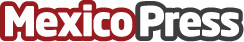 Nueva versión de VIBOX ofrece a usuarios una experiencia más cercana La aplicación de saludos personalizados de celebridades ahora es también una plataforma de contenidos. Próximamente se lanzará también VIBOX ZOOM, para dar una experiencia más cercana a usuariosDatos de contacto:Elena Garcia Cano5532008433Nota de prensa publicada en: https://www.mexicopress.com.mx/nueva-version-de-vibox-ofrece-a-usuarios-una Categorías: Nacional Cine Música Televisión y Radio Cómics http://www.mexicopress.com.mx